November 14, 2017ADRIAN CARDENASSUPER MOVER BROS. LLC106 MARSHALL DRIVERENFREW, PA  16053Dear Mr. Cardenas:	On November 8, 2017, the Commission received your Application for Motor Common Carrier of Property of Super Mover Bros. LLC.  Upon initial review, the Application is missing the following item needed in order to accept it as a filing.The filing fee for the application must be a certified check or money order.	Pursuant to 52 Pa. Code §1.4, you are required to correct this item.  Failure to do so within 20 days of the date of this letter will result in the Application being returned unfiled.	Please return your items to the above listed address and address to the attention of Secretary Chiavetta. 	Should you have any questions pertaining to your application, please contact our Bureau at 717-772-7777.								Sincerely,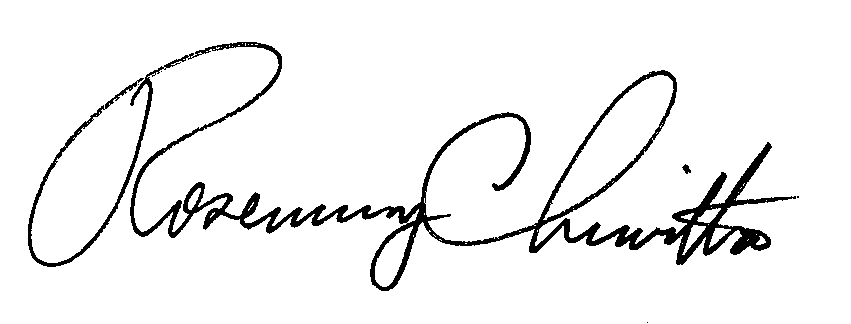 Rosemary ChiavettaSecretaryRC: AEL